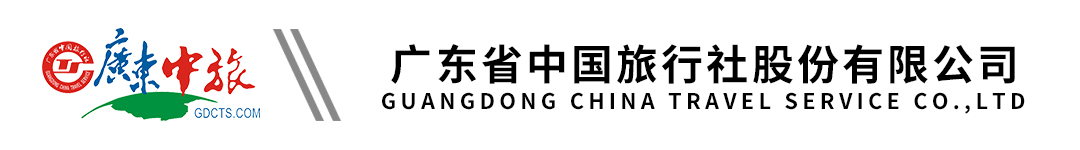 【行色丽大泸】云南丽江 大理 泸沽湖 双飞6天自由行行程单行程安排费用说明自费点其他说明产品编号YN16112758874u出发地广州市目的地丽江市-大理市-丽江泸沽湖行程天数6去程交通飞机返程交通飞机参考航班广州-丽江HO1899/0625-0940广州-丽江HO1899/0625-0940广州-丽江HO1899/0625-0940广州-丽江HO1899/0625-0940广州-丽江HO1899/0625-0940产品亮点▶疯狂·好礼来袭◀▶疯狂·好礼来袭◀▶疯狂·好礼来袭◀▶疯狂·好礼来袭◀▶疯狂·好礼来袭◀天数行程详情用餐住宿D1广州-丽江早餐：X     午餐：X     晚餐：X   丽江D2丽江-大理早餐：X     午餐：X     晚餐：X   大理D3大理-丽江早餐：X     午餐：X     晚餐：X   丽江D4丽江-泸沽湖早餐：X     午餐：X     晚餐：X   泸沽湖D5泸沽湖-丽江早餐：X     午餐：X     晚餐：X   丽江D6丽江-广州早餐：X     午餐：X     晚餐：X   无费用包含1、大交通：广州-丽江往返机票（团队票开出后不得签转、更改及退票），含机场建设费，燃油税。1、大交通：广州-丽江往返机票（团队票开出后不得签转、更改及退票），含机场建设费，燃油税。1、大交通：广州-丽江往返机票（团队票开出后不得签转、更改及退票），含机场建设费，燃油税。费用不包含1. 导游服务：全程不含导游服务。1. 导游服务：全程不含导游服务。1. 导游服务：全程不含导游服务。项目类型描述停留时间参考价格丽江古城维护费¥(人民币) 50.00泸沽湖进山费¥(人民币) 100.00预订须知1.外籍人士、港澳台同胞恕不接待，敬请谅解！温馨提示温馨提示：